Zamawiający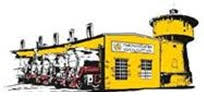 Parowozownia Wolsztynul. Fabryczna 164-200 Wolsztynwww.parowozowniawolsztyn.pl  Znak sprawy: PPZ-290.2017/PES.921.162.2017SPECYFIKACJA ISTOTNYCH WARUNKÓW ZAMÓWIENIA (w skrócie: SIWZ)w postępowaniu o udzielenie zamówienia publicznego prowadzonym w trybie przetargunieograniczonego o wartości nieprzekraczającej kwoty określonej w przepisach wydanychna podstawie art. 11 ust. 8 ustawy Prawo zamówień publicznych z dnia 29 stycznia 2004 r.(Dz. U. z 2015 r., poz. 2164 z późn. zm.)na„sukcesywna dostawa 1000 ton węgla kamiennego”1. Nazwa oraz adres Zamawiającego.Parowozownia WolsztynInstytucja Kultury Województwa WielkopolskiegoOrganizatorzy: Województwo Wielkopolskie, Gmina Wolsztyn, Powiat Wolsztyński. Współorganizator: PKP CARGO S.A.ul. Fabryczna 1, 64-200 WolsztynREGON: 365338207, NIP: 9231701842fax. 68 419 17 93Godziny pracy: 700- 1500 od poniedziałku do piątku.Ogłoszenie o zamówieniu zostało zamieszczone na stronie internetowej Zamawiającego: www.parowozowniawolsztyn.pl, w Biuletynie Informacji Publicznej http://www.neuart.eu/bip/parowozowniawolsztyn.htm, a także na tablicy ogłoszeń w siedzibie Zamawiającego w Wolsztynie. Ogłoszenie o zamówieniu zostało opublikowane w Biuletynie Zamówień Publicznychw dnia 2017-11-29r.  620663-N-2017.Znak sprawy (postępowania) - PPZ-290.2017/PES.921.162.2017Uwaga: w korespondencji kierowanej do Zamawiającego należy posługiwać się tymznakiem.2. Tryb udzielenia zamówienia.Niniejsze postępowanie prowadzone jest w trybie przetargu nieograniczonego na podstawie art. 39 i nast. ustawy Prawo zamówień publicznych z dnia 29 stycznia 2004 r. (Dz. U. z 2015 r., poz. 2164 z późn. zm.) zwanej dalej „ustawą Pzp”.Wartość zamówienia nie przekracza kwoty określonej w przepisach wydanych na podstawieart. 11 ust. 8 ustawy Pzp.Do czynności podejmowanych przez Zamawiającego i Wykonawców w postępowaniu o udzielenie zamówienia stosuje się przepisy ustawy Pzp oraz aktów wykonawczych wydanych na jej podstawie, a w sprawach nieuregulowanych przepisy Kodeksu cywilnego.Zamawiający może skorzystać z uprawnienia wynikającego z art. 24 aa ust. 1 Ustawy. 3. Opis przedmiotu zamówienia.3.1. Przedmiotem zamówienia jest:Sukcesywna dostawa węgla kamiennego - o ilości 1000 ton, o ustalonych standardach jakościowych:- uziarnienie 60-120 mm- wartość opałowa 26-30 MJ/kg- ciepło spalania 26-30 MJ/kg- zawartość siarki do 0,9%- zawartość popiołu wstanie roboczym poniżej 11%- podziarno poniżej 10%Dostawy odbywać się będą na podstawie zamówień Zamawiającego w ilości nie mniejszej niż 50 ton w miesiącu.Uwaga: dostawa wyrobów węglowych przeznaczona jest do celów opałowych do przewozu towarów i pasażerów koleją a zatem jest zwolniona z akcyzy!3.2. Przedmiot zamówienia wg Wspólnego Słownika Zamówień (CPV):09111210-5 Węgiel kamienny 09111000-0  Węgiel i paliwa na bazie węgla3.3. Adres poczty elektronicznej: info@parowozowniawolsztyn.pl, adres strony internetowejZamawiającego: www.parowozowniawolsztyn.pl oraz Biuletyn Informacji Publicznej Zamawiającego: http://www.neuart.eu/bip/parowozowniawolsztyn.htm.3.4. Zamawiający nie dopuszcza składania ofert wariantowych ani częściowych.3.5. Zamawiający nie przewiduje zawarcia umowy ramowej.3.6. Zamawiający nie przewiduje przeprowadzenie aukcji elektronicznej.3.7. Wykonawca ponosi wszelkie koszty związane z przygotowaniem i złożeniem oferty, Zamawiający nie przewiduje zwrotu kosztów udziału w postępowaniu.3.8. Wszystkie informacje przedstawione w SIWZ przeznaczone są wyłącznie do przygotowania oferty i w żadnym wypadku nie powinny być wykorzystywane w inny sposób.3.9. Ilekroć niniejsza SIWZ opisuje przedmiot zamówienia za pomocą norm, aprobat, specyfikacji technicznych i systemów odniesienia, Zamawiający dopuszcza rozwiązania równoważne opisywanym. W każdym przypadku opisania przedmiotu zamówienia (wymaganych cech produktu/ usługi) w sposób wskazujący znak towarowy, patent lub pochodzenie Zamawiający dopuszcza rozwiązania równoważne z opisywanym. Jeżeli Wykonawca zaoferuje rozwiązania równoważne, musi wykazać w ofercie, że proponowany przez niego przedmiot zamówienia spełnia wymagania określone przez Zamawiającego – art. 30 ustawy Pzp stosuje się odpowiednio. Brak wykazania równoważności oferty w tym zakresie skutkował będzie odrzuceniem oferty.3.10 Zamawiający przewiduje najpierw dokonać oceny ofert, a następnie zbadać, czy wykonawca, którego oferta została oceniona jako najkorzystniejsza, nie podlega wykluczeniu oraz spełnia warunki udziału w postępowaniu. Jeżeli wykonawca, o którym mowa w ust. 1, uchyla się od zawarcia umowy lub nie wnosi wymaganego zabezpieczenia należytego wykonania umowy, zamawiający może zbadać, czy nie podlega wykluczeniu oraz czy spełnia warunki udziału w postępowaniu wykonawca, który złożył ofertę najwyżej ocenioną spośród pozostałych ofert. 4. Termin wykonania zamówienia.Wykonawca zobowiązany jest do wykonania przedmiotu zamówienia sukcesywnie do 31.12.2018, przy czym pierwsza dostawa świadczona ma być już w styczniu 2018 roku, a kolejne zgodnie z bieżącym zapotrzebowaniem Zamawiającego zgłaszanym wykonawcy, w ilości nie mniejszej niż 50 ton w miesiącu.5. Podstawy wykluczenia z postępowania o udzielenie zamówienia, warunki udziału w postępowaniu oraz wykaz oświadczeń potwierdzających spełnianie warunków udziału w postępowaniu oraz braku podstaw wykluczenia.5.1. O udzielenie zamówienia mogą się ubiegać Wykonawcy, którzy:nie podlegają wykluczeniu;spełniają warunki udziału w postępowaniu określone przez Zamawiającego, o ile zostały określone przez Zamawiającego w ogłoszeniu o zamówieniu i SIWZ.5.2 Warunki udziału w postępowaniu, określone przez Zamawiającego zgodnie z art. 22 ust. 1 ustawy Pzp:Kompetencje lub uprawnienia do prowadzenia określonej działalności zawodowej, o ile wynika to z odrębnych przepisów:Opis sposobu oceny spełniania warunku:Zamawiający nie stawia szczególnych wymagań w zakresie spełnienia tego warunku.Wykonawca potwierdza spełnienie warunku poprzez przedłożenie oświadczenia z art. 25a ust.1 pkt.1 ustawy Pzp, o spełnieniu warunków udziału w postępowaniu;zdolność techniczna lub zawodowa:Opis sposobu oceny spełniania warunku:Zamawiający uzna warunek za spełniony w przypadku gdy Wykonawca wykaże, że wykonał, a w przypadku świadczeń okresowych lub ciągłych również wykonuje należycie w okresie trzech ostatnich lat przed upływem terminu składania ofert, a jeżeli okres prowadzenia działalności jest krótszy – w tym okresie: dwie dostawy polegające na dostarczeniu węgla kamiennego, każda w ilości co najmniej 1000 ton. Wykonawca potwierdza spełnienie warunku poprzez przedłożenie oświadczenia z art. 25a ust.1 pkt.1 ustawy Pzp, o spełnieniu warunków udziału w postępowaniu oraz złożeniu dokumentów wskazanych w Rozdziale 6.1 SIWZ;sytuacja ekonomiczna i finansowa:Opis sposobu oceny spełniania warunku:Zamawiający uzna warunek za spełniony w przypadku gdy Wykonawca wykaże, że znajduje się w sytuacji ekonomicznej i finansowej zapewniającej wykonanie Zamówienia, tj.: posiada środki finansowe lub zdolność kredytową - w wysokości nie mniejszej niż 500 000,00 PLN (słownie: pięćset tysięcy złotych).Wykonawca potwierdza spełnienie warunku poprzez przedłożenie oświadczenia z art. 25a ust.1 pkt.1 ustawy Pzp, o spełnieniu warunków udziału w postępowaniu oraz złożeniu dokumentów wskazanych w Rozdziale 6.1 SIWZ;5.3. Wstępna ocena spełnienia warunków udziału w postępowaniu dokonana zostanie poprzezsprawdzenie prawidłowości i kompletności wymaganych oświadczeń i dokumentów, zgodnie z formułą „spełnia – nie spełnia”, z zastrzeżeniem art. 26 ust. 3, 3a i 4 ustawy Pzp.5.4. Podstawy wykluczenia z postępowania:O udzielenie zamówienia mogą ubiegać się wykonawcy, którzy nie podlegają wykluczeniuz postępowania o udzielenie zamówienia na podstawie art. 24 ust. 1 pkt. 12 – 23 oraz art. 24ust. 5 pkt 1 ustawy Pzp.5.5. Wykonawca, który podlega wykluczeniu na podstawie art. 24 ust. 1 pkt. 13 i 14 oraz 16-20 lub art. 24 ust. 5 pkt. 1 ustawy Pzp, może przedstawić dowody na to, że podjęte przez niego środki są wystarczające do wykazania jego rzetelności, w szczególności udowodnić naprawienie szkody wyrządzonej przestępstwem lub przestępstwem skarbowym, zadośćuczynienie pieniężne za doznaną krzywdę lub naprawienie szkód, wyczerpujące wyjaśnienie stanu faktycznego oraz współpracę z organami ścigania oraz podjęcie konkretnych środków technicznych, organizacyjnych i kadrowych, które są odpowiednie dla zapobiegania dalszym przestępstwom lub przestępstwom skarbowym lub nieprawidłowemu postępowaniu wykonawcy. Przepisu art. 24 ust. 8 zdanie pierwsze ustawy Pzp nie stosuje się, jeżeli wobec wykonawcy, będącego podmiotem zbiorowym, orzeczono prawomocnym wyrokiem sądu zakaz ubiegania się o udzielenie zamówienia oraz nie upłynął określony w tym wyroku okres obowiązywania tego zakazu. Wykonawca nie podlega wykluczeniu, jeżeli Zamawiający, uwzględniając wagę i szczególne okoliczności czynu Wykonawcy, uzna za wystarczające dowody przedstawione na podstawie art. 24 ust. 8 ustawy Pzp. W przypadkach, o których mowa w art. 24 ust. 1 pkt. 19 ustawy Pzp przed wykluczeniem Wykonawcy, Zamawiający zapewnia temu Wykonawcy możliwość udowodnienia, że jego udział w przygotowaniu postępowania o udzielenie zamówienia nie zakłóci konkurencji. Zamawiający wskazuje w protokole sposób zapewnienia konkurencji.Wykonawca zobowiązany jest dołączyć do oferty aktualne na dzień składania ofert oświadczenia stanowiące wstępne potwierdzenie, że Wykonawca nie podlega wykluczeniu oraz spełnia warunki udziału w postępowaniu (art. 25a ust. 1). Wzór oświadczeń stanowią Załączniki nr 2 i 3 do SIWZ.6. Wykaz dokumentów, jakie powinni dostarczyć wykonawcy w celu potwierdzenia spełnienia warunków określonych w punkcie 5 SWIZ. którego oferta została najwyżej oceniona, do złożenia w wyznaczonym, nie krótszym niż 5 dni, terminie aktualnych na dzień złożenia oświadczeń Zamawiający działając na podst. art. 26 ust. 1 ustawy Pzp, przed udzieleniem zamówienia wezwie Wykonawcę, którego oferta została najwyżej oceniona, do złożenia w wyznaczonym, nie krótszym niż 5 dni terminie, aktualnych na dzień złożenia oświadczeń lub dokumentów potwierdzających okoliczności, o których mowa w art. 25 ust. 1 ustawy Pzp. w formie oryginału lub kserokopii poświadczonej „za zgodność z oryginałem” (§ 14 Rozporządzeniu Ministra Rozwoju z dnia 26 lipca 2016 r. w sprawie rodzajów dokumentów, jakich może żądać Zamawiający od Wykonawcy w postępowaniu o udzielenie zamówienia (Dz.U. 2016 poz. 1126).6.1 W celu potwierdzenia spełnienia warunków udziału w postępowaniu o udzielenie zamówienia publicznego (pkt 5.2 SIWZ), Wykonawca zobowiązany będzie złożyć:wykaz dostaw wykonanych, a w przypadku świadczeń okresowych lub ciągłych również wykonywanych, w okresie ostatnich 3 lat przed upływem terminu składania ofert, a jeżeli okres prowadzenia działalności jest krótszy – w tym okresie, wraz z podaniem ich wartości, przedmiotu, dat wykonania i podmiotów, na rzecz których dostawy zostały wykonane, oraz załączeniem dowodów określających czy te dostawy zostały wykonane lub są wykonywane należycie, przy czym dowodami, o których mowa, są referencje bądź inne dokumenty wystawione przez podmiot, na rzecz którego dostawy były wykonywane, a w przypadku świadczeń okresowych lub ciągłych są wykonywane, a jeżeli uzasadnionej przyczyny o obiektywnym charakterze wykonawca nie jest w stanie uzyskać tych dokumentów – oświadczenie wykonawcy; w przypadku świadczeń okresowych lub ciągłych nadal wykonywanych referencje bądź inne dokumenty potwierdzające ich należyte wykonywanie powinny być wydane nie wcześniej niż 3 miesiące przed upływem terminu składania ofert;informacje banku lub spółdzielczej kasy oszczędnościowo-kredytowej potwierdzającej wysokość posiadanych środków finansowych lub zdolność kredytową wykonawcy, w okresie nie wcześniejszym niż 1 miesiąc przed upływem terminu składania ofert albo wniosków o dopuszczenie do udziału w postępowaniu;oświadczenie z art. 25a ust.1 pkt.1 ustawy Pzp, o spełnieniu warunków udziału w postępowaniu (Załącznik nr 2 do SIWZ).6.2 W celu wykazania braku podstaw do wykluczenia z postępowania o udzielenie zamówieniapublicznego (pkt. 5.4 SIWZ), Wykonawca zobowiązany będzie złożyć:aktualne zaświadczenie właściwego naczelnika urzędu skarbowego potwierdzającego, że wykonawca nie zalega z opłacaniem podatków, wystawionego nie wcześniej niż 3 miesiące przed upływem terminu składania ofert lub innego dokumentu potwierdzającego, że wykonawca zawarł porozumienie z właściwym organem podatkowym w sprawie spłat tych należności wraz z ewentualnymi odsetkami lub grzywnami, w szczególności uzyskał przewidziane prawem zwolnienie, odroczenie lub rozłożenie na raty zaległych płatności lub wstrzymanie w całości wykonania decyzji właściwego organu;aktualne zaświadczenia właściwej terenowej jednostki organizacyjnej Zakładu Ubezpieczeń Społecznych lub Kasy Rolniczego Ubezpieczenia Społecznego albo innego dokumentu potwierdzającego, że wykonawca nie zalega z opłacaniem składek na ubezpieczenia społeczne lub zdrowotne, wystawionego nie wcześniej niż 3 miesiące przed upływem terminu składania ofert lub innego dokumentu potwierdzającego, że wykonawca zawarł porozumienie z właściwym organem w sprawie spłat tych należności wraz z ewentualnymi odsetkami lub grzywnami, w szczególności uzyskał przewidziane prawem zwolnienie, odroczenie lub rozłożenie na raty zaległych płatności lub wstrzymanie w całości wykonania decyzji właściwego organu;odpis z właściwego rejestru lub centralnej ewidencji i informacji o działalności gospodarczej, jeżeli odrębne przepisy wymagają wpisu do rejestru lub ewidencji, w celu potwierdzenia braku podstaw do wykluczenia na podstawie art. 24 ust. 5 pkt 1 ustawy Pzp;oświadczenie z art. 25a ust.1 pkt.3 ustawy Pzp o braku podstaw do wykluczenia (Załącznik nr 3 do SIWZ).6.6. Uwaga 1, dotyczy Wykonawców wspólnie składających ofertę:W przypadku wspólnego ubiegania się o zamówienie przez wykonawców, oświadczenia z art. 25a ust. 1 pkt. 3 ustawy Pzp składa każdy z wykonawców wspólnie ubiegających się o zamówienie. Dokumenty te potwierdzają spełnianie warunków udziału w postępowaniu lub kryteriów selekcji oraz brak podstaw wykluczenia w zakresie, w którym każdy z wykonawców wykazuje spełnianie warunków udziału w postępowaniu lub kryteriów selekcji oraz brak podstaw wykluczenia.6.7. Uwaga 2, dotyczy wszystkich Wykonawców, którzy złożą oferty w postępowaniu:W celu potwierdzenia braku podstawy do wykluczenia Wykonawcy z postępowania, o której mowa w art. 24 ust. 1 pkt 23 ustawy Pzp., Wykonawca składa, stosownie do treści art. 24 ust. 11 ustawy Pzp (w terminie 3 dni od dnia zamieszczenia przez Zamawiającego na stronie internetowej informacji z otwarcia ofert, tj. informacji, o których mowa w art. 86 ust. 5 ustawy Pzp), oświadczenie o przynależności lub braku przynależności do tej samej grupy kapitałowej oraz, w przypadku przynależności do tej samej grupy kapitałowej, dowody potwierdzające, że powiązania z innym Wykonawcą nie prowadzą do zakłócenia konkurencji w postępowaniu (patrz Załącznik nr 4 do SIWZ);6.8. Uwaga 3:Oświadczenia na potwierdzenie spełniania warunków udziału w postępowaniu i braku podstaw wykluczenia dotyczące Wykonawcy i innych podmiotów, na których zdolnościach lub sytuacji polega Wykonawca na zasadach określonych w art. 22a Ustawy pzp składane są w oryginale;Wykonawca nie jest zobowiązany do złożenia oświadczeń lub dokumentów potwierdzających spełnianie warunków udziału w postępowaniu lub brak podstaw wykluczenia, jeżeli Zamawiający posiada oświadczenia lub dokumenty dotyczące tego Wykonawcy lub może je uzyskać za pomocą bezpłatnych i ogólnodostępnych baz danych, w szczególności rejestrów publicznych w rozumieniu ustawy z dnia 17 lutego 2005 r. o informatyzacji działalności podmiotów realizujących zadania publiczne (t.j. z dnia 26.06.2014r. Dz. U. z 2014 r. poz. 1114 ze zm.),w przypadku wskazania przez Wykonawcę dostępności oświadczeń lub dokumentów, w formie elektronicznej pod określonymi adresami internetowymi ogólnodostępnych i bezpłatnych baz danych, Zamawiający pobiera samodzielnie z tych baz danych wskazane przez Wykonawcę oświadczenia lub dokumenty,w przypadku wskazania przez Wykonawcę oświadczeń lub dokumentów na potwierdzenie braku podstaw wykluczenia lub spełniania warunków udziału w postępowaniu, w formie elektronicznej pod określonymi adresami internetowymi ogólnodostępnych i bezpłatnych baz danych, Zamawiający żąda od Wykonawcy przedstawienia tłumaczenia na język polski wskazanych przez Wykonawcę i pobranych samodzielnie przez Zamawiającego dokumentów,w przypadku wskazania przez Wykonawcę oświadczeń lub dokumentów, które znajdują się w posiadaniu Zamawiającego, w szczególności oświadczeń lub dokumentów przechowywanych przez Zamawiającego zgodnie z art. 97 ust. 1 ustawy Pzp, Zamawiający w celu potwierdzenia okoliczności, o których mowa w art. 25 ust. 1 pkt 1 i 3 ustawy Pzp (brak podstaw wykluczenia oraz spełnianie warunków udziału w postępowaniu określonych przez Zamawiającego), korzysta z posiadanych oświadczeń lub dokumentów, o ile są one aktualne.Poświadczenia za zgodność z oryginałem dokonuje odpowiednio Wykonawca, podmiot, na którego zdolnościach lub sytuacji polega Wykonawca, Wykonawcy wspólnie ubiegający się o udzielenie zamówienia publicznego albo Podwykonawca, w zakresie dokumentów, które każdego z nich (odpowiednio) dotyczą.6.9. Uwaga 4, Dokumenty podmiotów zagranicznych:Jeżeli Wykonawca ma siedzibę lub miejsce zamieszkania poza terytorium Rzeczypospolitej Polskiej, zamiast dokumentów potwierdzających odpowiednio, że:- nie otwarto jego likwidacji, nie ogłoszono upadłości,- nie zalega z uiszczaniem podatków, opłat, składek na ubezpieczenie społeczne i zdrowotne albo, że uzyskał przewidziane prawem zwolnienie, odroczenie lub rozłożenie na raty zaległych płatności lub wstrzymanie w całości wykonania decyzji właściwego organu, składa dokument lub dokumenty wystawione w kraju, w którym ma siedzibę lub miejsce zamieszkania.Jeżeli w kraju miejsca zamieszkania osoby lub w kraju, w którym Wykonawca ma siedzibę lub miejsce zamieszkania, nie wydaje się powyższych dokumentów, zastępuje się je dokumentem zawierającym oświadczenie, w którym określa się także osoby uprawnione do reprezentacji Wykonawcy, złożone przed właściwym organem sądowym, administracyjnym albo organem samorządu zawodowego lub gospodarczego odpowiednio kraju miejsca zamieszkania osoby lub kraju, w którym Wykonawca ma siedzibę lub miejsce zamieszkania, lub przed notariuszem.W przypadku wątpliwości, co do treści dokumentu złożonego przez Wykonawcę mającego siedzibę lub miejsce zamieszkania poza terytorium Rzeczypospolitej Polskiej, Zamawiający może zwrócić się do właściwych organów odpowiednio kraju miejsca zamieszkania osoby lub kraju, w którym Wykonawca ma siedzibę lub miejsce zamieszkania, z wnioskiem o udzielenie niezbędnych informacji dotyczących przedłożonego dokumentu.6.10 Uwaga 5: Wykonawcy wspólnie ubiegający się o udzielenie zamówienia (np. konsorcjum, spółka cywilna):Wykonawcy mogą wspólnie ubiegać się o udzielenie zamówienia w tym przypadku ustanawiają pełnomocnika do reprezentowania w postępowaniu o udzielenie zamówienia, albo reprezentowania w postępowaniu i zawarcia umowy w sprawie zamówienia publicznego. Przepisy dotyczące Wykonawcy stosuje się odpowiednio do Wykonawców wspólnie ubiegających się o udzielenie zamówienia. Dokument pełnomocnictwa musi być załączony do oferty i zawierać w szczególności wskazanie: postępowania o zamówienie publiczne którego dotyczy, Wykonawców wspólnie ubiegających się o udzielenie zamówienia, ustanowionego pełnomocnika oraz zakres jego umocowania, obejmujący przede wszystkim:- reprezentowanie Wykonawcy wspólnie ubiegającego się o udzielenie zamówienia publicznego;- zaciąganie zobowiązań w imieniu Wykonawcy wspólnie ubiegającego się o udzielenie zamówienia publicznego;- złożenie oferty wspólnie;- prowadzenie korespondencji i podejmowanie zobowiązań związanych z postępowaniem o udzielenie zamówienia publicznego.Dokument pełnomocnictwa musi być podpisany w imieniu wszystkich Wykonawców ubiegających się wspólnie o udzielenie zamówienia, w tym Wykonawcę ustanowionego jako pełnomocnika i przez osoby uprawnione do składania oświadczeń woli wymienione we właściwym rejestrze lub ewidencji Wykonawcy. Stosowne pełnomocnictwo winno zostać załączone do oferty w formie oryginału pełnomocnictwa lub kopii poświadczonej notarialnie.W przypadku składania oferty przez Wykonawców wspólnie ubiegających się o udzielenie zamówienia, oświadczenia o spełnieniu warunków udziału w postępowaniu oraz braku podstaw do wykluczenia, o których mowa w Rozdziale 6 SIWZ składa każdy z Wykonawców wspólnie ubiegających się o zamówienie.Wykonawcy wspólnie ubiegający się o udzielenie zamówienia publicznego ponoszą solidarną odpowiedzialność za wykonanie umowy.6.9. Uwaga 6, Wykonawcy polegający na zasobach innych podmiotów.Wykonawca, zgodnie z art. 22 a ustawy Pzp może w celu potwierdzenia spełniania warunków udziału w postępowaniu, polegać na zdolnościach technicznych lub zawodowych lub sytuacji finansowej lub ekonomicznej innych podmiotów, niezależnie od charakteru prawnego łączących go z nim stosunków prawnych.Zamawiający ocenia, czy udostępniane Wykonawcy przez inne podmioty zdolności techniczne lub zawodowe lub ich sytuacja finansowa lub ekonomiczna, pozwalają na wykazanie przez Wykonawcę spełniania warunków udziału w postępowaniu oraz bada, czy nie zachodzą wobec tego podmiotu podstawy wykluczenia, o których mowa w art. 24 ust. 1 pkt. 13-22 ustawy Pzp.Wykonawca, który polega na sytuacji finansowej lub ekonomicznej innych podmiotów, odpowiada solidarnie z podmiotem, który zobowiązał się do udostępnienia zasobów, za szkodę poniesioną przez Zamawiającego powstałą wskutek nieudostępnienia tych zasobów, chyba, że za nieudostępnienie nie ponosi winy.Jeżeli zdolności techniczne lub zawodowe lub sytuacja ekonomiczna lub finansowa podmiotu, o którym mowa w pkt. 6.9 pkt 1) SIWZ nie potwierdzają spełnienia przez Wykonawcę warunków udziału w postępowaniu lub zachodzą wobec tych podmiotów podstawy wykluczenia, Zamawiający żąda aby Wykonawca w terminie określonym przez Zamawiającego:- zastąpił ten podmiot innym podmiotem lub podmiotami lub- zobowiązał się do osobistego wykonania odpowiedniej części zamówienia, jeżeli wykaże zdolności techniczne lub zawodowe lub sytuację finansową lub ekonomiczną, o których mowa pkt 5.2 SIWZ.W celu oceny czy Wykonawca polegając na zdolnościach lub sytuacji innych podmiotów na zasadach określonych w art. 22a Ustawy Pzp, będzie dysponował niezbędnymi zasobami w stopniu umożliwiającym należyte wykonanie zamówienia publicznego oraz oceny, czy stosunek łączący Wykonawcę z tymi podmiotami gwarantuje rzeczywisty dostęp do ich zasobów, Zamawiający żąda dokumentów, które określają w szczególności:- zakres dostępnych Wykonawcy zasobów innego podmiotu,- sposób wykorzystania zasobów innego podmiotu, przez Wykonawcę, przy wykonywaniu zamówienia publicznego,- zakres i okres udziału innego podmiotu przy wykonywaniu zamówienia publicznego,- czy podmiot, na zdolnościach którego Wykonawca polega w odniesieniu do warunków udziału w postępowaniu dotyczących wykształcenia, kwalifikacji zawodowych lub doświadczenia, zrealizuje usługi, których wskazane zdolności dotyczą.Zobowiązanie, o którym mowa w pkt 6.9. pkt. 5)  niniejszej SIWZ musi być złożone w formie oryginału i podpisane przez te podmioty. Dokument należy dołączyć do oferty.Wykonawcy powołujący się przy wykazaniu spełnienia warunków udziału w postępowaniu na zasoby innych podmiotów, które będą brały udział w realizacji części zamówienia, przedkładają także dokumenty dotyczące tego podmiotu w zakresie wymaganym dla Wykonawcy.6.10. Uwaga 7, Podwykonawcy:Definicja umowy o podwykonawstwo zgodnie z art. 2 pkt. 9b ustawy Pzp. Umowa o podwykonawstwo - należy przez to rozumieć umowę w formie pisemnej o charakterze odpłatnym, której przedmiotem są usługi, dostawy lub roboty budowlane stanowiące część zamówienia publicznego, zawartą między wybranym przez Zamawiającego Wykonawcą a innym podmiotem (Podwykonawcą), a w przypadku zamówień publicznych na roboty budowlane także między Podwykonawcą a dalszym Podwykonawcą lub między dalszymi Podwykonawcami.Zamawiający dopuszcza powierzenie wykonania części zamówienia Podwykonawcom. W takim przypadku Wykonawca zobowiązany jest do wykazania w Formularzu ofertowym części zamówienia, której wykonanie zamierza powierzyć Podwykonawcom.Wykonawca, który zamierza powierzyć wykonanie części zamówienia Podwykonawcom, w celu wykazania braku istnienia wobec nich podstaw wykluczenia z udziału w postępowaniu zamieszcza informację o Podwykonawcach w oświadczeniu.Wykonawca, który zamierza powierzyć wykonanie części zamówienia podwykonawcom, w celu wykazania braku istnienia wobec nich podstaw wykluczenia z udziału w postępowaniu składa oświadczenia z art. 25 ust.1 pkt. 3) ustawy Pzp dotyczące podwykonawców. Wykonawcy który zamierza powierzyć wykonanie części zamówienia Podwykonawcy, przedkładają na wezwanie Zamawiającego także dokumenty dotyczące tego podmiotu w zakresie wymaganym dla Wykonawcy, określonym w pkt. 6.2 SIWZ.Jeżeli zmiana albo rezygnacja z Podwykonawcy dotyczy podmiotu, na którego zasoby Wykonawca powoływał się, na zasadach określonych w art. 22a ust.1 ustawy Pzp, w celu wykazania spełniania warunków udziału w postępowaniu lub kryteriów selekcji, Wykonawca jest obowiązany wykazać Zamawiającemu, że proponowany inny Podwykonawca lub Wykonawca samodzielnie spełnia je w stopniu nie mniejszym niż Podwykonawca, na którego zasoby Wykonawca powoływał się w trakcie postępowania o udzielenie zamówienia.Za prace zrealizowane przez Podwykonawców Wykonawca będzie odpowiadał jak za własne.6.11. Uwaga 8, Pozostałe dokumenty jakie należy dołączyć do oferty (poza oświadczeniami):Formularz wypełniony według załącznika nr 1 do SIWZ;Dokument (np. zobowiązanie) innych podmiotów do oddania Wykonawcy do dyspozycji niezbędnych zasobów na potrzeby realizacji, o ile Wykonawca korzysta ze zdolności lub sytuacji innych podmiotów na zasadach określonych w art. 22a ustawy Pzp.;Pełnomocnictwo ustanowione do reprezentowania Wykonawcy/ów ubiegającego/cych się o udzielenie zamówienia publicznego. Pełnomocnictwo należy dołączyć w oryginale bądź kopii notarialnie potwierdzonej za zgodność z oryginałem;6.12. Jeżeli Wykonawca nie złożył wymaganych pełnomocnictw albo złożył wadliwe pełnomocnictwa, Zamawiający wzywa do ich złożenia w terminie przez siebie wskazanym chyba, że mimo ich złożenia oferta Wykonawcy podlega odrzuceniu albo konieczne byłoby unieważnienie postępowania.6.13. Jeżeli Wykonawca nie złoży oświadczenia, o którym mowa w art. 25 ust. 1 ustawy Pzp, oświadczeń lub dokumentów potwierdzających okoliczności, o których mowa w art 25 ust. 1 ustawy Pzp, lub innych dokumentów niezbędnych do przeprowadzenia postępowania, oświadczenia lub dokumenty są niekompletne zawierają błędy lub budzą wskazane przez Zamawiającego wątpliwości, Zamawiający wezwie do ich złożenia, uzupełnienia lub poprawienia lub do udzielenia wyjaśnień w terminie przez siebie wskazanym, chyba że mimo ich złożenia, uzupełnienia lub poprawienia lub udzielenia wyjaśnień oferta Wykonawcy podlega odrzuceniu albo konieczne byłoby unieważnienie postępowania.6.14. Jeżeli jest to niezbędne do zapewnienia odpowiedniego przebiegu postępowania o udzielenie zamówienia, Zamawiający może na każdym etapie postępowania wezwać Wykonawców do złożenia wszystkich lub niektórych oświadczeń lub dokumentów  potwierdzających, że nie podlegają wykluczeniu, spełniają warunki udziału w postępowaniu lub kryteria selekcji, a jeżeli zachodzą uzasadnione podstawy do uznania, że złożone uprzednio oświadczenia lub dokumenty nie są już aktualne, do złożenia aktualnych oświadczeń lub dokumentów.7. Informacje o sposobie porozumiewania się Zamawiającego z Wykonawcami oraz przekazywania oświadczeń i dokumentów, a także wskazanie osób uprawnionych do porozumiewania się z Wykonawcami.7.1. Wszelką korespondencję do Zamawiającego związaną z niniejszym postępowaniem należy kierować na adres: Parowozownia Wolsztynul. Fabryczna 164-200 Wolsztynpoczta elektroniczna (e-mail): l.rubach@parowozowniawolsztyn.pl faks: 68 419 17 93z podaniem znaku sprawy: PPZ-290.2017/PES.921.162.2017osoba do kontaktu: Leszek Rubach7.2. Wnioski, zawiadomienia oraz informacje Zamawiający i Wykonawcy przekazują pisemnie, faksem lub drogą elektroniczną (email). Jeżeli Zamawiający lub Wykonawca przekazują oświadczenia, wnioski, zawiadomienia oraz informacje faksem lub drogą elektroniczną (e-mail), każda ze stron na żądanie drugiej niezwłocznie potwierdza fakt ich otrzymania. W przypadku braku potwierdzenia otrzymania korespondencji przez Wykonawcę, Zamawiający domniema, iż korespondencja wysłana przez Zamawiającego na numer faksu lub adres internetowy podany przez Wykonawcę, została mu doręczona w sposób umożliwiający zapoznanie się z jej treścią.7.3. W toku badania i oceny ofert Zamawiający może żądać od Wykonawców wyjaśnień, dotyczących treści złożonych ofert. Prośba o wyjaśnienie oraz odpowiedź powinny być składane z zachowaniem pisemności postępowania. Niedopuszczalne jest prowadzenie między Zamawiającym, a Wykonawcą negocjacji dotyczących złożonej oferty.7.4. Zamawiający poprawia w ofercie oczywiste omyłki pisarskie, oczywiste omyłki rachunkowe, z uwzględnieniem konsekwencji rachunkowych dokonanych poprawek, inne omyłki polegające na niezgodności oferty ze SIWZ, nie powodujące istotnych zmian w treści oferty – niezwłocznie zawiadamiając o tym Wykonawcę, którego oferta została poprawiona.7.5. Wykonawca może zwrócić się do Zamawiającego o wyjaśnienie treści SIWZ. Zamawiający udzieli wyjaśnień zgodnie z art. 38 ust. 1 ustawy Pzp, pod warunkiem, że wniosek o wyjaśnienie treści SIWZ wpłynie do Zamawiającego nie później niż do końca dnia, w którym upływa połowa wyznaczonego terminu składania ofert. Zamawiający udzieli wyjaśnień niezwłocznie, nie później niż na 2 dni przed upływem terminu składania ofert - zastrzegając sobie prawo nieudzielenia odpowiedzi na pytania postawione po tym terminie. Treść zapytań wraz z wyjaśnieniami Zamawiający przekaże Wykonawcom, którym przekazał SIWZ, bez ujawniania źródeł zapytania, a ponadto każdorazowo zamieści na stronie internetowej, na której została udostępniona SIWZ. Odpowiedzi na zapytania będą stanowić integralną część SIWZ oraz będą wiążące w stosunku do każdego Wykonawcy.7.6. W uzasadnionych przypadkach zgodnie z art. 38 ust. 4 ustawy Pzp, Zamawiający może przed upływem terminu składania ofert zmienić treść SIWZ.7.7. Jeśli zmiana treści SIWZ prowadzi do zmiany treści ogłoszenia o zamówieniu, Zamawiający zamieszcza w Biuletynie Zamówień Publicznych ogłoszenie o zmianie ogłoszenia.7.8. Jeśli w wyniku zmiany treści SIWZ nie prowadzącej do zmiany treści ogłoszenia o zamówieniu jest niezbędny dodatkowy czas na wprowadzenie zmian w ofertach, Zamawiający przedłuża termin składania ofert i informuje o tym Wykonawców, którym przekazano SIWZ, oraz zamieszcza na stronie internetowej, jeżeli SIWZ jest udostępniona na tej stronie. Zapis Rozdziału 7 pkt 7.7 SIWZ stosuje się odpowiednio.7.9. Niniejsze postępowanie prowadzone jest w języku polskim.8. Wymagania dotyczące wadium.8.1. Zamawiający nie wymaga wniesienia wadium w postępowaniu. 9. Termin związania ofertą.9.1. Wykonawca jest związany ofertą przez okres 30 dni.9.2. Bieg terminu związania ofertą rozpoczyna się wraz z upływem terminu składania ofert.9.3. Wykonawca samodzielnie lub na wniosek Zamawiającego może przedłużyć termin związania ofertą, na czas niezbędny do zawarcia umowy w sprawie zamówienia publicznego, z tym że Zamawiający może tylko raz, co najmniej na 3 dni przed upływem terminu związania ofertą, zwrócić się do Wykonawcy o wyrażenie zgody na przedłużenie tego terminu o oznaczony okres, nie dłuższy jednak niż 60 dni.9.4. Przedłużenie terminu związania ofertą jest dopuszczalne tylko z jednoczesnym przedłużeniem okresu ważności wadium albo, jeżeli nie jest to możliwe, z wniesieniem nowego wadium na przedłużony okres związania ofertą. Jeżeli przedłużenie terminu związania ofertą dokonywane jest po wyborze oferty najkorzystniejszej, obowiązek wniesienia nowego wadium lub jego przedłużenia dotyczy jedynie wykonawcy, którego oferta została wybrana jako najkorzystniejsza.10. Opis sposobu przygotowywania ofert.10.1. Oferta.Wykonawca może złożyć jedną ofertę. Oferta musi być sporządzona pisemnie, w języku polskim, pismem czytelnym i trwałym. Dokumenty sporządzone w języku obcym są składane wraz z tłumaczeniem na język polski. Oferta wraz z załącznikami musi być podpisana przez osobę(y) umocowaną(e) do reprezentowania Wykonawcy. Za osobę(y) umocowaną(e) do reprezentowania Wykonawcy uznaje się osobę(y) wymienioną(e) we właściwym rejestrze lub pełnomocnictwie.Dokumenty są składane w oryginale lub kopii poświadczonej za zgodność z oryginałem przez osoby uprawnione do składania oświadczeń woli wymienione we właściwym rejestrze lub ewidencji Wykonawcy.Oferta powinna zawierać wszystkie wymagane dokumenty, oświadczenia, załączniki i inne dokumenty, o których mowa w treść niniejszej SIWZ.Dokumenty winny być sporządzone zgodnie z zaleceniami oraz przedstawionymiprzez Zamawiającego wzorcami (załącznikami), zawierać informacje oraz dane określone w tych wzorcach.Poprawki w ofercie muszą być naniesione czytelnie oraz opatrzone podpisem osoby popisującej ofertę.Oferta winna być zszyta, bindowana, oprawiona lub złożona w innej formie uniemożliwiającej rozłączenie się kartek. W przypadku niezastosowania się Wykonawcy do zaleceń Zamawiającego opisanych w Rozdziale 10 niniejszej SIWZ, Zamawiający informuje, iż nie ponosi odpowiedzialności za zdarzenia wynikłe w trakcie transportu przesyłki bądź przy otwarciu ofert.Zastrzeżenie informacje stanowiących tajemnicę przedsiębiorstwa w rozumieniu przepisów ustawy o zwalczaniu nieuczciwej konkurencji, należy wskazać w Formularzu ofertowym (Załącznik nr 1 do SIWZ) oraz:spiąć i włożyć w oddzielną nieprzeźroczystą okładkę;opisać na okładce.W zakresie badania zasadności utajnienia informacji, jako tajemnicy przedsiębiorstwa, w rozumieniu przepisów ustawy o zwalczaniu nieuczciwej konkurencji informacja może zostać zastrzeżona jedynie w wypadku łącznego spełnienia przesłanek, o których mowa w art. 11 ust. 4 cytowanej ustawy, tj. „Przez tajemnicę przedsiębiorstwa rozumie się nieujawnione do wiadomości publicznej informacje techniczne, technologiczne, organizacyjne przedsiębiorstwa lub inne informacje posiadające wartość gospodarczą, co do których przedsiębiorca podjął niezbędne działania w celu zachowania ich poufności”. Nie ujawnia się informacji stanowiących tajemnicę przedsiębiorstwa w rozumieniu przepisów o zwalczaniu nieuczciwej konkurencji, jeżeli Wykonawca, nie później niż w terminie składania ofert, zastrzegł, że nie mogą być one udostępniane oraz wykazał, iż zastrzeżone informacje stanowią tajemnicę przedsiębiorstwa.Wykonawca nie może zastrzec informacji, o których mowa w art. 86 ust. 4 ustawy Pzp.Wskazane jest wyodrębnienie dokumentów zawierających informacje stanowiące tajemnicę przedsiębiorstwa. Wykonawca na własne ryzyko dołącza do oferty informacje (dokumenty, oświadczenia, itp.), które nie są wymagane w SIWZ i w takim przypadku Wykonawcy nie przysługują roszczenia w stosunku do Zamawiającego w związku z udostępnieniem tych informacji na podstawie art. 96 ust. 3 ustawy Pzp.10.2. Sposób zaadresowania oferty.Ofertę należy złożyć w nieprzejrzystej, zamkniętej kopercie / opakowaniu w sposób gwarantujący zachowanie poufności jej treści oraz zabezpieczającej jej nienaruszalność do terminu otwarcia ofert.Koperta / opakowanie zawierające ofertę winno być zaadresowane do Zamawiającego na adres jego siedziby oraz oznaczone w sposób następujący:Zamawiający nie ponosi odpowiedzialności za zdarzenia wynikające z nienależytego oznakowania koperty / opakowania lub braku którejkolwiek z wymaganych informacji.11. Miejsce oraz termin składania i otwarcia ofert.11.1. Termin składania ofert upływa w dniu 08.12.2017 r. o godz. 13:00.W przypadku złożenia oferty po terminie składania ofert, Zamawiający niezwłocznie zawiadomi Wykonawcę o złożeniu oferty po terminie oraz zwróci ofertę po upływie terminu do wniesienia odwołania. Decydujące znaczenie dla oceny zachowania powyższego terminu ma data i godzina wpływu oferty do Zamawiającego, a nie data jej wysłania .11.2. UWAGA: Oferty należy dostarczyć do siedziby Zamawiającego – Parowozownia Wolsztyn, ul. Fabryczna 1, 64-200 Wolsztyn, w godzinach urzędowania – 730- 1530 od poniedziałku do piątku i zaadresować zgodnie z pkt. 10.2.2). niniejszej SIWZ.11.3. Wykonawca, może przed upływem terminu do składania ofert, zmienić lub wycofać ofertę. Zmiana jak i wycofanie oferty wymagają zachowania formy pisemnej.11.4. Publiczne otwarcie ofert nastąpi w dniu 08.12.2017 r. o godz. 13:15, w siedzibie Zamawiającego – Parowozownia Wolsztyn, ul. Fabryczna 1, 64-200 Wolsztyn.11.5. Bezpośrednio przed otwarciem ofert, Zamawiający poda kwotę jaka zamierza przeznaczyć na sfinansowanie zamówienia.11.6. Informacje ogłoszone w trakcie jawnego otwarcia ofert zostaną udostępnione na stronieinternetowej Zamawiającego zgodnie z art. 86 ust. 5 ustawy Pzp.12. Opis sposobu obliczenia ceny oferty.12.1. Cena to wartość wyrażona w jednostkach pieniężnych, którą kupujący jest obowiązanyzapłacić przedsiębiorcy za towar lub usługę.12.2. Cena oferty uwzględnia wszystkie zobowiązania Wykonawcy, musi być podana w PLN cyfrowo i słownie, z wyodrębnieniem należnego podatku VAT - jeżeli występuje.12.3. Cena podana w ofercie winna obejmować wszystkie koszty i składniki związane z wykonaniem przedmiotu zamówienia oraz warunkami stawianymi przez Zamawiającego. Uwaga: Zgodnie z art. 31 a ust. 1 pkt. 4) ustawy z dnia 6 grudnia 2008 roku (Dz. U. z 2017 poz. 43 ze zm.)  zwalnia się od akcyzy czynności podlegające opodatkowaniu, których przedmiotem są wyroby węglowe przeznaczone do celów opałowych do przewozu towarów i pasażerów koleją.12.4. Cena może być tylko jedna za oferowany przedmiot zamówienia, nie dopuszcza się wariantowości cen.12.5. Cena winna być wyliczona z dokładnością do dwóch miejsc po przecinku.12.6. Cena nie ulega zmianie przez okres ważności oferty (związania ofertą).12.7. Cenę za wykonanie przedmiotu zamówienia należy przedstawić w składanej ofercie - wpisać do Formularza ofertowego – stanowiącego Załącznik nr 1 do niniejszej SIWZ. Cena powinna być podana cyfrowo i słownie. W przypadku rozbieżności pomiędzy ceną podaną cyfrową a ceną podaną słownie, za prawidłową zostanie uznana cena podana cyfrowo, musi ona wynikać z kalkulacji, z działań matematycznych.12.8. Wszelkie rozliczenia dotyczące realizacji zamówienia będącego przedmiotem niniejszego postępowania dokonywane będą w złotych polskich. Zamawiający nie dopuszczamożliwości dokonywania rozliczeń z Wykonawcą w walutach obcych. Zasady rozliczania zostały określone w Załączniku nr 6 do SIWZ. 12.9. Zamawiający nie przewiduje rozliczeń zaliczkowych.12.10. Jeżeli zaoferowana cena lub koszt, lub ich istotne części składowe będą się wydawać rażąco niskie w stosunku do przedmiotu zamówienia i wzbudzą wątpliwości Zamawiającego co do możliwości wykonania przedmiotu zamówienia zgodnie z wymaganiami określonymi przez Zamawiającego lub wynikającymi z odrębnych przepisów, Zamawiający zwróci się o udzielenie wyjaśnień, w tym złożenie dowodów, dotyczących wyliczenia ceny lub kosztu, w szczególności w zakresie: oszczędności metody wykonania zamówienia, wybranych rozwiązań technicznych, wyjątkowo sprzyjających warunków wykonywania zamówienia dostępnych dla wykonawcy, oryginalności projektu Wykonawcy, kosztów pracy, których wartość przyjęta do ustalenia ceny nie może być niższa od minimalnego wynagrodzenia za pracę ustalonego na podstawie art. 2 ust. 3-5 ustawy z dnia 10 października 2002 r. o minimalnym wynagrodzeniu za pracę (Dz. U. Nr 200, poz. 1679, z późn. zm.);pomocy publicznej udzielonej na podstawie odrębnych przepisów;wynikających z prawa pracy i przepisów o zabezpieczeniu społecznym, obowiązujących w miejscu, w którym realizowane jest zamówienie;wynikających z przepisów prawa ochrony środowiska;powierzenia wykonania części zamówienia Podwykonawcy.12.11. W przypadku gdy cena całkowita oferty jest niższa o co najmniej 30% od:wartości zamówienia powiększonej o należny podatek od towarów i usług, ustalonej przed wszczęciem postępowania zgodnie z art. 35 ust. 1 i 2 ustawy Pzp lub średniej arytmetycznej cen wszystkich złożonych ofert, Zamawiający zwróci się o udzielenie wyjaśnień, o których mowa w art. 90 ust. 1 ustawy Pzp, chyba że rozbieżność wynika z okoliczności oczywistych, które nie wymagają wyjaśnienia;wartości zamówienia powiększonej o należny podatek od towarów i usług, zaktualizowanej z uwzględnieniem okoliczności, które nastąpiły po wszczęciu postępowania, w szczególności istotnej zmiany cen rynkowych, Zamawiający może zwrócić się o udzielenie wyjaśnień, o których mowa w art. 90 ust. 1 ustawy Pzp.Obowiązek wykazania, że oferta nie zawiera rażąco niskiej ceny lub kosztu, spoczywa na Wykonawcy. Zamawiający odrzuci ofertę Wykonawcy, który nie złożył wyjaśnień lub jeżeli dokonana ocena wyjaśnień wraz z dostarczonymi dowodami potwierdza, że oferta zawiera rażąco niską cenę lub koszt w stosunku do przedmiotu zamówienia.12.12. Jeżeli wartość zamówienia jest równa lub przekracza kwoty określone w przepisach wydanych na podstawie art. 11 ust. 8, Zamawiający zawiadamia Prezesa Urzędu oraz Komisję Europejską o odrzuceniu ofert, które według Zamawiającego zawierały rażąco niską cenę z powodu udzielenia pomocy publicznej, a Wykonawca, w terminie wyznaczonym przez Zamawiającego, nie udowodnił, że pomoc ta jest zgodna z prawem w rozumieniu przepisów o postępowaniu w sprawach dotyczących pomocy publicznej.12.13. Jeżeli złożono ofertę, której wybór prowadziłby do powstania u Zamawiającego obowiązku podatkowego zgodnie z przepisami o podatku od towarów i usług , Zamawiający w celu oceny takiej oferty dolicza do przedstawionej w niej ceny podatek od towarów i usług, który miałby obowiązek rozliczyć zgodnie z tymi przepisami. Wykonawca, składając ofertę, informuje Zamawiającego, czy wybór oferty będzie prowadzić do powstania u Zamawiającego obowiązku podatkowego, wskazując nazwę (rodzaj) towaru lub usługi, których dostawa lub świadczenie będzie prowadzić do jego powstania, oraz wskazując ich wartość bez kwoty podatku.13. Opis kryteriów, którymi Zamawiający będzie się kierował przy wyborze oferty wraz z podaniem znaczenia tych kryteriów i sposobu oceny ofert.13.1. Zamawiający uzna ofertę za spełniającą wymagania i przyjmie do szczegółowegorozpatrywania, jeżeli:oferta, spełnia wymagania określone niniejszą SIWZ,oferta została złożona, w określonym przez Zamawiającego terminie,Wykonawca przedstawił ofertę zgodną co do treści z wymaganiami Zamawiającego.13.2. Przy wyborze Zamawiający będzie się kierował następującymi kryteriami:Cena oferty brutto – 100%Ocena oferty będzie dokonywana według następujących zasad:Kryterium cena oferty bruttoKryterium I: cena brutto oceniane będzie według poniższego wzoru:Cb= (Cbmin / CbO) x 100Gdzie:Cb – liczba punktów oferty przyznanych za kryterium „łączna cena brutto oferty”;Cbmin – najniższa łączna cena brutto pośród złożonych ofert;CbO – łączna cena brutto oferty rozpatrywanej;Wykonawca, pod rygorem odrzucenia oferty, nie może zaproponować ceny zero złotych w przedmiotowym kryterium oceny ofert.13.3. Najkorzystniejsza oferta będzie stanowić najwyższą sumę punktów w kryterium.13.4. Zamawiający dokona oceny ofert przyznając punkty w ramach poszczególnych kryteriów oceny ofert, przyjmując zasadę że 1% = 1 punkt.13.5. Punktacja będzie liczona z dokładnością do dwóch miejsc po przecinku.13.6. Maksymalna możliwa do uzyskania całkowita liczba punktów wynosi 100. Najwyższa liczba punktów wyznaczy najkorzystniejszą ofertę.13.7. Zamawiający udzieli zamówienia Wykonawcy, który spełnia warunki udziału w postępowaniu, nie podlega wykluczeniu oraz którego oferta odpowiadać będzie wszystkim wymaganiom przedstawionym w ustawie Pzp oraz w Opisie Przedmiotu Zamówienia i zostanie oceniona, jako najkorzystniejsza w oparciu o podane kryteria wyboru.13.8. Jeżeli nie można dokonać wyboru oferty najkorzystniejszej z uwagi na to, że dwie lub więcej ofert przedstawia taki sam bilans ceny lub kosztu i innych kryteriów oceny ofert, Zamawiający spośród tych ofert wybiera ofertę z najniższą ceną lub z najniższym kosztem, a jeżeli zostały złożone oferty o takiej samej cenie lub koszcie, Zamawiający wzywa Wykonawców, którzy złożyli te oferty, do złożenia w terminie określonym przez Zamawiającego ofert dodatkowych.13.9. Wykonawcy, składając oferty dodatkowe, nie mogą zaoferować cen lub kosztów wyższych niż zaoferowane w złożonych ofertach.14. Informacje o formalnościach, jakie powinny zostać dopełnione po wyborze oferty w celu zawarcia umowy w sprawie zamówienia publicznego.14.1. Niezwłocznie po wyborze najkorzystniejszej oferty Zamawiający jednocześnie zawiadamia Wykonawców, którzy złożyli oferty, o:wyborze najkorzystniejszej oferty, podając nazwę albo imię i nazwisko, siedzibę albo miejsce zamieszkania i adres, jeżeli jest miejscem wykonywania działalności wykonawcy, którego ofertę wybrano, oraz nazwy albo imiona i nazwiska, siedziby albo miejsca zamieszkania i adresy, jeżeli są miejscami wykonywania działalności wykonawców, którzy złożyli oferty, a także punktację przyznaną ofertom w każdym kryterium oceny ofert i łączną punktację,wykonawcach, którzy zostali wykluczeni,wykonawcach, których oferty zostały odrzucone, powodach odrzucenia oferty, a w przypadkach, o których mowa w art. 89 ust. 4 i 5, braku równoważności lub braku spełniania wymagań dotyczących wydajności lub funkcjonalności,wykonawcach, którzy złożyli oferty niepodlegające odrzuceniu, ale nie zostali zaproszeni do kolejnego etapu negocjacji albo dialogu,dopuszczeniu do dynamicznego systemu zakupów,nieustanowieniu dynamicznego systemu zakupów,unieważnieniu postępowania- podając uzasadnienie faktyczne i prawne.14.2. Zamawiający zamieszcza informacje, o których mowa w Rozdziale 14 pkt. 14.1 SIWZ na swojej stronie internetowej.14.3. Zamawiający może nie ujawniać informacji, o których mowa w Rozdziale 14 ust. 14.1,jeżeli ich ujawnienie byłoby sprzeczne z ważnym interesem publicznym.14.4. O unieważnieniu postępowania o udzielenie zamówienia publicznego Zamawiającyzawiadomi równocześnie wszystkich Wykonawców, którzy:ubiegali się o udzielenie zamówienia - w przypadku unieważnienia postępowania przed upływem terminu składania ofert podając uzasadnienie faktyczne i prawne;złożyli oferty – w przypadku unieważnienia postępowania po upływie terminu składania ofert podając uzasadnienie faktyczne i prawne.14.5. Umowa zostanie zawarta w formie pisemnej po upływie terminu, o którym mowa w art. 94 ust. 1 pkt 2 ustawy Pzp chyba, że wystąpią okoliczności, o których mowa w art. 94 ust. 2 ustawy Pzp.14.6. Zamawiający poinformuje Wykonawcę, którego oferta została wybrana, o terminie i miejscu podpisania umowy.14.7. Jeżeli Wykonawca, którego oferta została wybrana będzie uchylał się od zawarcia umowy w sprawie zamówienia publicznego lub nie wnosi wymaganego zabezpieczenia należytego wykonania umowy, Zamawiający może wybrać ofertę najkorzystniejszą spośródpozostałych ofert, bez przeprowadzania ich ponownej oceny, chyba, że zachodzi jedna z przesłanek unieważnienia postępowania, o których mowa w art. 93 ust. 1 ustawy Pzp.14.8. Wykonawca, którego oferta została wybrana jako najkorzystniejsza, przed podpisaniemumowy zobowiązany jest wypełnić następujące obowiązki:wnieść zabezpieczenie należytego wykonania umowy, o którym mowa w Rozdziale 15 SIWZ;Zamawiający żąda, aby w przypadku Wykonawców wspólnie ubiegających się o udzielenie zamówienia publicznego, w dniu podpisania umowy przedłożyli umowę regulującą ich współpracę.14.9. Jeżeli Wykonawca nie złoży dokumentów wskazanych w Rozdziale 14 ust. 14.8 SIWZumowa pod rygorem nieważności zostanie uznana za niezawartą.15.Wymagania dotyczące zabezpieczenia należytego wykonania umowy.15.1. Zamawiający wymaga wniesienia zabezpieczenia należytego wykonania umowy.15.2. Wykonawca przed podpisaniem umowy jest zobowiązany do wniesienia zabezpieczenianależytego wykonania umowy w wysokości 10 % całkowitej ceny brutto podanej w ofercie.15.3. Zabezpieczenie należytego wykonania umowy należy wnieść, według wyboru Wykonawcy, w jednej lub kilku następujących formach:pieniądzu,poręczeniach bankowych lub poręczeniach spółdzielczej kasy oszczędnościowo kredytowej, z tym że zobowiązanie kasy jest zawsze zobowiązaniem pieniężnym,gwarancjach bankowych,gwarancjach ubezpieczeniowych,poręczeniach udzielanych przez podmioty, o których mowa w art. 6 b ust. 5 pkt 2 ustawy z dnia 9 listopada 2000 r. o utworzeniu Polskiej Agencji Rozwoju Przedsiębiorczości.15.4. W przypadku wniesienia zabezpieczenia w innej formie niż pieniężna, zabezpieczenie należytego wykonania umowy musi obejmować cały okres umowy oraz 30 dni od dnia zakończenia Umowy.15.5. W trakcie realizacji umowy Wykonawca może dokonać zmiany formy zabezpieczenia na jedną z kilku form, o których mowa w art. 148 ust. 1 ustawy Pzp. Zmiana formy zabezpieczenia musi być dokonywana z zachowaniem ciągłości zabezpieczenia bez zmniejszania jego wysokości.15.6. Za zgodą Zamawiającego zabezpieczenie może być wnoszone również:w wekslach z poręczeniem wekslowym banku lub spółdzielczej kasy oszczędnościowo kredytowej;przez ustanowienie zastawu na papierach wartościowych emitowanych przez Skarb Państwa lub jednostkę samorządu terytorialnego;przez ustanowienie zastawu rejestrowego na zasadach określonych w przepisach o zastawie rejestrowym i rejestrze zastawów.15.7. Zabezpieczenie należytego wykonania umowy wnoszone w pieniądzu należy wpłacić przelewem na rachunek bankowy Zamawiającego prowadzony przez PKO BANK POLSKI S.A. numer rachunku 54 1020 4144 0000 6702 0204 7363. W tytule przelewu należy umieścić informację „Sukcesywna dostawa 1000 ton węgla - zabezpieczenie należytego wykonania umowy”. Za datę wniesienia zabezpieczenia uznaje się datę wpływu środków pieniężnych na rachunek bankowy Zamawiającego.15.8. W przypadku wniesienia wadium w pieniądzu Wykonawca może wyrazić zgodęna zaliczenie kwoty wadium na poczet zabezpieczenia.15.9. Zabezpieczenie wniesione w pieniądzu, Zamawiający przechowuje na oprocentowanym rachunku bankowym. Zamawiający zwraca zabezpieczenie wniesione w pieniądzu z odsetkami wynikającymi z umowy rachunku bankowego, na którym było ono przechowywane, pomniejszone o koszt prowadzenia tego rachunku oraz prowizji bankowej za przelew pieniędzy na rachunek bankowy Wykonawcy.15.10. Jeżeli Wykonawca wnosi zabezpieczenie w walucie obcej, kwota zabezpieczenia zostanie przeliczona na PLN wg średniego kursu PLN w stosunku do walut obcych ogłaszanego przez Narodowy Bank Polski (tabela A kursów średnich walut obcych) obowiązującego w dniu zamieszczenia ogłoszenia o zamówieniu w dniu publikacji ogłoszenia o zamówieniu w Biuletynie Zamówień Publicznych.15.11. W przypadku, gdy zabezpieczenie będzie wnoszone w formie poręczeń bankowych,poręczeń spółdzielczej kasy oszczędnościowo – kredytowej, gwarancji bankowych, gwarancji ubezpieczeniowych, poręczeń udzielanych przez podmioty, o których mowa w art. 6b ust. 5 pkt 2 ustawy z dnia 9 listopada 2000 r. o utworzeniu Polskiej Agencji Rozwoju Przedsiębiorczości, Zamawiający zastrzega sobie prawo do akceptacji projektu ww. dokumentu. W tym celu Wykonawca przed podpisaniem umowy przedłoży Zamawiającemu projekt (np.: kserokopia, skan) ww. dokumentu, celem sprawdzenia go pod względem poprawności sporządzenia, w terminie wskazanym przez Zamawiającego w wezwaniu do podpisania umowy.15.12. Oryginał zabezpieczenia należytego wykonania umowy wnoszonego w formie poręczeńbankowych, poręczeń spółdzielczej kasy oszczędnościowo – kredytowej, gwarancji bankowych, gwarancji ubezpieczeniowych, poręczeń udzielanych przez podmioty, o których mowa w art. 6b ust. 5 pkt 2 ustawy z dnia 9 listopada 2000 r. o utworzeniu Polskiej Agencji Rozwoju Przedsiębiorczości należy złożyć w siedzibie Zamawiającego: Parowozownia Wolsztyn, ul. Fabryczna 1, 64-200 Wolsztyn, najpóźniej w dniu podpisania.15.13. Jeżeli zabezpieczenie zostanie wniesione w formach, o których mowa w art. 148 ust. 1 pkt 2 – 5 ustawy Pzp i kwota zabezpieczenia zostanie w tych formach określona w walucie obcej, kwota zabezpieczenia zostanie przeliczona na PLN wg średniego kursu PLN w stosunku do walut obcych ogłaszanego przez Narodowy Bank Polski (tabela A kursów średnich walut obcych) w dniu publikacji ogłoszenia o zamówieniu w Biuletynie Zamówień Publicznych.15.14. Zabezpieczenie należytego wykonania umowy wnoszone w formie poręczeń bankowych, poręczeń spółdzielczej kasy oszczędnościowo – kredytowej, gwarancji bankowych, gwarancji ubezpieczeniowych, poręczeń udzielanych przez podmioty, o których mowa w art. 6b ust. 5 pkt 2 ustawy z dnia 9 listopada 2000 r. o utworzeniu Polskiej AgencjiRozwoju Przedsiębiorczości winno zawierać:wskazanie gwaranta lub poręczyciela (nazwa podmiotu udzielającego gwarancji lub poręczenia),wskazanie beneficjenta (Parowozownia Wolsztyn, ul. Fabryczna 1, 64-200 Wolsztyn),określenie terminu obowiązywania gwarancji lub poręczenia (musi obejmować okres obowiązywania umowy, przedłużony o 30 dni),określenie kwoty poręczenia lub gwarancji (musi być równa kwocie zabezpieczenia należytego wykonania umowy),„gwarantować wypłatę należności w sposób nieodwołalny, bezwarunkowy i na pierwsze żądanie” Zamawiającego bez konieczności potwierdzania przez podmioty trzecie podpisu osoby umocowanej do reprezentowania Zamawiającego.Uwaga: Wprowadzenie w poręczeniu bankowym, gwarancji bankowej, gwarancji ubezpieczeniowej lub w poręczeniu udzielanym przez podmioty, o których mowa w art. 6b ust. 5 pkt 2 ustawy z dnia 9 listopada 2000 r. o utworzeniu Polskiej Agencji Rozwoju Przedsiębiorczości, warunków ograniczających Zamawiającego w korzystaniu z zabezpieczenia należytego wykonania umowy, zostanie uznane za nie wniesienie zabezpieczenia. W takim przypadku Zamawiający działając na podstawie art. 94 ust. 3 ustawy Pzp, może wybrać ofertę najkorzystniejszą spośród pozostałych ofert.15.15. Zamawiający zwraca zabezpieczenie w terminie 30 dni od dnia wykonania zamówieniai uznania za należycie wykonane.15.16. Zamawiający nie wyraża zgody na tworzenie zabezpieczenia przez potrącenia z należności za częściowo wykonane usługi.15.17. Jeżeli zabezpieczenie wniesiono w pieniądzu, zamawiający przechowuje je na oprocentowanym rachunku bankowym. Zamawiający zwraca zabezpieczenie wniesione w pieniądzu z odsetkami wynikającymi z umowy rachunku bankowego, na którym było ono przechowywane, pomniejszone o koszt prowadzenia tego rachunku oraz prowizji bankowej za przelew pieniędzy na rachunek bankowy Wykonawcy.16. Istotne dla stron postanowienia, które zostaną wprowadzone do treści zawieranej umowy w sprawie zamówienia publicznego, ogólne warunki umowy albo wzór umowy, jeżeli Zamawiający wymaga od Wykonawcy, aby zawarł z nim umowę w sprawie zamówienia publicznego na takich warunkach.16.1. Wzór Umowy stanowi Załącznik nr 6 do SIWZ.16.2. Zamawiający na podstawie art. 144 ustawy Pzp, dopuści zmianę umowy dotyczącąprzedmiotu zamówienia w następujących przypadkach:konieczność wprowadzenia zmian będzie następstwem zmiany powszechnie obowiązujących przepisów prawa;zmian wynikających z okoliczności formalno-prawnych zależnych od instytucji nadrzędnych nad Zamawiającym, których nie można było przewidzieć w dniu zawarcia umowy, niezbędnych do prawidłowej realizacji umowy - w zakresie dostosowywania umowy do tych zmian i pozostających z nimi w adekwatnym związku przyczynowo – skutkowym;zmiana terminu realizacji Umowy – w przypadku wystąpienia okoliczności, które nie mogły być przewidziane przed podpisaniem umowy (między innymi działania Siły Wyższej, wdrażanie nowocześniejszej technologii w związku ze zmianą standardów, opóźnień) spowodowanych niewykonaniem przez Zamawiającego zobowiązań dotyczących m.in. terminów przekazania dokumentów koniecznych do realizacji zamówienia, lub innych przyczyn technicznych lub organizacyjnych leżących po stronie Zamawiającego), a czas wydłużenia jest niezbędny do realizacji przedmiotu umowy, możliwe jest wydłużenie czasu realizacji umowy;wystąpienia Siły Wyższej - w zakresie dostosowania umowy do tych zmian, innych niż termin realizacji, i pozostających z nimi w adekwatnym związku przyczynowo – skutkowym;w przypadku zmiany wysokości stawek podatku od towarów i usług VAT dla czynności objętych umową, która wejdzie w życie po zawarciu umowy - w zakresie zmiany wynagrodzenia Wykonawcy co do czynności fakturowanych po wejściu w życie ustawowej zmiany wysokości stawek podatku VAT;jeżeli nastąpi zmiana w zakresie przepisów prawnych mających bezpośredni wpływ na realizację przedmiotu umowy – w zakresie dostosowania umowy do tych zmian;zmiany nazwy oraz formy prawnej Stron - w zakresie dostosowania umowy do tych zmian, i pozostających z nimi w adekwatnym związku przyczynowo – skutkowym;zmiany techniczne związane z wprowadzeniem na rynek nowszych rozwiązań;łączna wartość zmian jest mniejsza niż kwoty określone w przepisach wydanych na podstawie art. 11 ust. 8 ustawy Pzp i jest mniejsza niż 10% wartości zamówienia określonej pierwotnie w umowie;16.3. Z zastrzeżeniem wynikającym z postanowień art. 144 ust. 1 ustawy Pzp wszelkie zmiany Umowy wymagają formy pisemnej pod rygorem nieważności.16.4. Zamawiający dopuszcza możliwość zmian Wzoru Umowy w innych, niż określone w Rozdziale 16 pkt 16.2. niniejszej SIWZ w sytuacjach mających charakter zmian nieistotnych, tj. nie odnoszących się do warunków, które gdyby zostały ujęte w ramach pierwotnej procedury udzielania zamówienia, umożliwiłyby dopuszczenie innej oferty niż ta, która została pierwotnie dopuszczona i są to:zmiany numeru rachunku bankowego Wykonawcy lub Zamawiającego;zmiany adresu Wykonawcy lub Zamawiającego;zmiana osób odpowiedzialnych za realizację Umowy.Zaistnienie okoliczności, o których mowa w niniejszym punkcie wymaga jedynie niezwłocznego pisemnego zawiadomienia drugiej Strony.16.5 Wykonawca nie może bez pisemnej zgody Zamawiającego przenieść swoich wierzytelności wynikających z niniejszej Umowy na osobę trzecią (tj. dokonać przelewu wierzytelności).17. Pouczenie o środkach ochrony prawnej przysługujących Wykonawcy w toku postępowania o udzielenie zamówienia.17.1. Odwołanie przysługuje wyłącznie wobec czynności Zamawiającego wskazanej w art. 180 ust. 2 ustawy Pzp, podjętej w postępowaniu o udzielenie zamówienia, do której Zamawiający jest zobowiązany na podstawie ustawy Pzp.17.2. Odwołanie powinno wskazywać czynność lub zaniechanie czynności Zamawiającego, której zarzuca się niezgodność z przepisami ustawy Pzp, zawierać zwięzłe przedstawienie zarzutów, określać żądanie oraz wskazywać okoliczności faktyczne i prawne uzasadniającewniesienie odwołania.17.3. Odwołanie wnosi się do Prezesa Krajowej Izby Odwoławczej w formie pisemnej lub w postaci elektronicznej, podpisane bezpiecznym podpisem elektronicznym weryfikowanym przy pomocy ważnego kwalifikowanego certyfikatu lub równoważnego środka, spełniającego wymagania dla tego rodzaju podpisu.17.4. Odwołujący przesyła kopię odwołania Zamawiającemu przed upływem terminu do wniesienia odwołania w taki sposób, aby mógł on zapoznać się z jego treścią przed upływem tego terminu. Domniemywa się, iż Zamawiający mógł zapoznać się z treścią odwołania przed upływem terminu do jego wniesienia, jeżeli przesłanie jego kopii nastąpiło przed upływem terminu do jego wniesienia przy użyciu środków komunikacji elektronicznej.17.5. Odwołanie wnosi się w terminie 5 dni od dnia przesłania informacji o czynności Zamawiającego stanowiącej podstawę jego wniesienia - jeżeli zostały przesłane w sposób określony w art. 180 ust. 5 zdanie drugie Pzp albo w terminie 10 dni – jeżeli zostały przesłane w inny sposób.17.6. Odwołanie wobec treści ogłoszenia o zamówieniu, a jeżeli postępowanie jest prowadzone w trybie przetargu nieograniczonego, także wobec postanowień specyfikacji istotnych  warunków zamówienia, wnosi się w terminie 5 dni od dnia publikacji ogłoszenia w Biuletynie Zamówień Publicznych lub zamieszczenia specyfikacji istotnych warunków zamówienia na stronie internetowej.17.7. Odwołanie wobec czynności innych niż określone w pkt 17.5 i 17.6. SIWZ wnosi się w terminie 5 dni od dnia, w którym powzięto lub przy zachowaniu należytej staranności można było powziąć wiadomość o okolicznościach stanowiących podstawę jego wniesienia.17.8. Jeżeli Zamawiający mimo takiego obowiązku nie przesłał Wykonawcy zawiadomienia o wyborze oferty najkorzystniejszej odwołanie wnosi się nie później niż w terminie:15 dni od dnia zamieszczenia w Biuletynie Zamówień Publicznych ogłoszenia o udzieleniu zamówienia;1 miesiąca od dnia zawarcia umowy, jeżeli zamawiający nie zamieścił w Biuletynie Zamówień Publicznych ogłoszenia o udzieleniu zamówienia;17.9. W przypadku wniesienia odwołania po upływie terminu składania ofert bieg terminu związania ofertą ulega zawieszeniu do czasu ogłoszenia przez Krajową Izbę Odwoławczą orzeczenia.17.10. Wykonawca może zgłosić przystąpienie do postępowania odwoławczego w terminie 3 dni od dnia otrzymania kopii odwołania, wskazując stronę, do której przystępuje i interes w uzyskaniu rozstrzygnięcia na korzyść strony, do której przystępuje. Zgłoszenie przystąpienia doręcza się Prezesowi Krajowej Izby Odwoławczej w formie pisemnej albo elektronicznej opatrzonej bezpiecznym podpisem elektronicznym weryfikowanym za pomocą ważnego kwalifikowanego certyfikatu, a jego kopię przesyła się Zamawiającemu oraz Wykonawcy wnoszącemu odwołanie.17.11. Wykonawcy, którzy przystąpili do postępowania odwoławczego, stają się uczestnikami postępowania odwoławczego jeżeli mają interes w tym, aby odwołanie zostało rozstrzygnięte na korzyść jednej ze stron.17.12. Zamawiający lub odwołujący może zgłosić opozycję przeciw przystąpieniu innego Wykonawcy nie później niż do czasu otwarcia rozprawy.17.13. Jeżeli koniec terminu do wykonania czynności przypada na sobotę lub dzień ustawowo wolny od pracy, termin upływa dnia następnego po dniu lub dniach wolnych od pracy.17.14. W sprawach nie uregulowanych w pkt 16 w zakresie wniesienia odwołania i skargi mają zastosowanie przepisy art. 179 - 198g ustawy Pzp.17.15. Pozostałe informacje dotyczące środków ochrony prawnej zostały określone w Dziale VI ustawy Pzp.18.Postanowienia końcowe:18.1. Uczestnicy postępowania mają prawo wglądu do treści protokołu wraz z załącznikami, który jest jawny i udostępnia się go po dokonaniu wyboru najkorzystniejszej oferty lub unieważnieniu postępowania. Wyjątek stanowią oferty, które udostępnia się od chwili ich otwarcia w trakcie prowadzonego postępowania za wyjątkiem dokumentów stanowiących załączniki do protokołu oraz stanowiących tajemnicę przedsiębiorstwa w rozumieniu przepisów o zwalczaniu nieuczciwej konkurencji zastrzeżonych przez uczestników postępowania.18.2. Udostępnienie dokumentów odbywać się będzie wg poniższych zasad:Zamawiający udostępnia wskazane dokumenty po złożeniu pisemnego wniosku,Zamawiający wyznacza termin, miejsce oraz zakres udostępnianych dokumentów,udostępnienie dokumentów odbywać się będzie w obecności pracownika Zamawiającego,Wykonawca nie może samodzielnie kopiować lub utrwalać treści złożonych ofert, za pomocą urządzeń lub środków technicznych służących do utrwalania obrazu,udostępnienie może mieć miejsce w siedzibie Zamawiającego oraz w czasie godzin jego pracy – urzędowania.18.3. Na wniosek Wykonawcy Zamawiający prześle kopię protokołu lub załączników pocztą, faksem lub drogą elektroniczną, z zastrzeżeniem, że jeżeli z przyczyn technicznych przesłanie dokumentów będzie znacząco utrudnione Zamawiający poinformuje o tym Wykonawcę oraz wskaże sposób, w jaki mogą one być udostępnione.19.Wykaz załączników.Załącznik nr 1 – formularz ofertowyZałącznik nr 2 – oświadczenie o spełnieniu warunków udziału w postępowaniuZałącznik nr 3 – oświadczenie o braku podstaw do wykluczenia z postępowaniaZałącznik nr 4 – oświadczenie o przynależności do grupy kapitałowejZałącznik nr 5 – wykaz dostawZałącznik nr 6 – projekt umowy